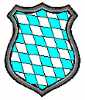 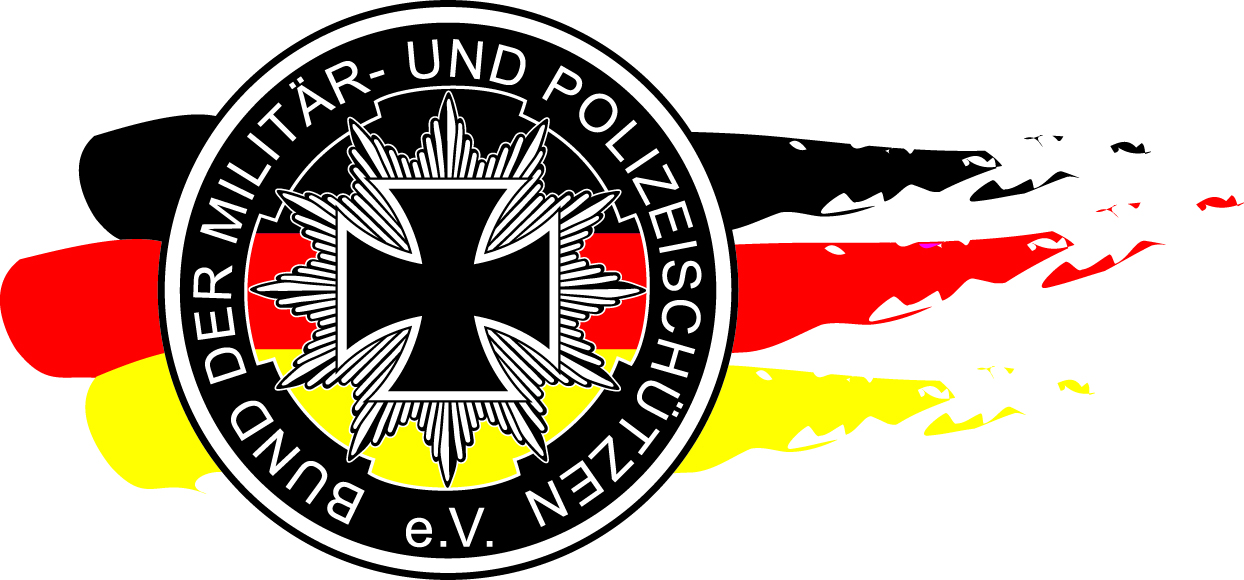 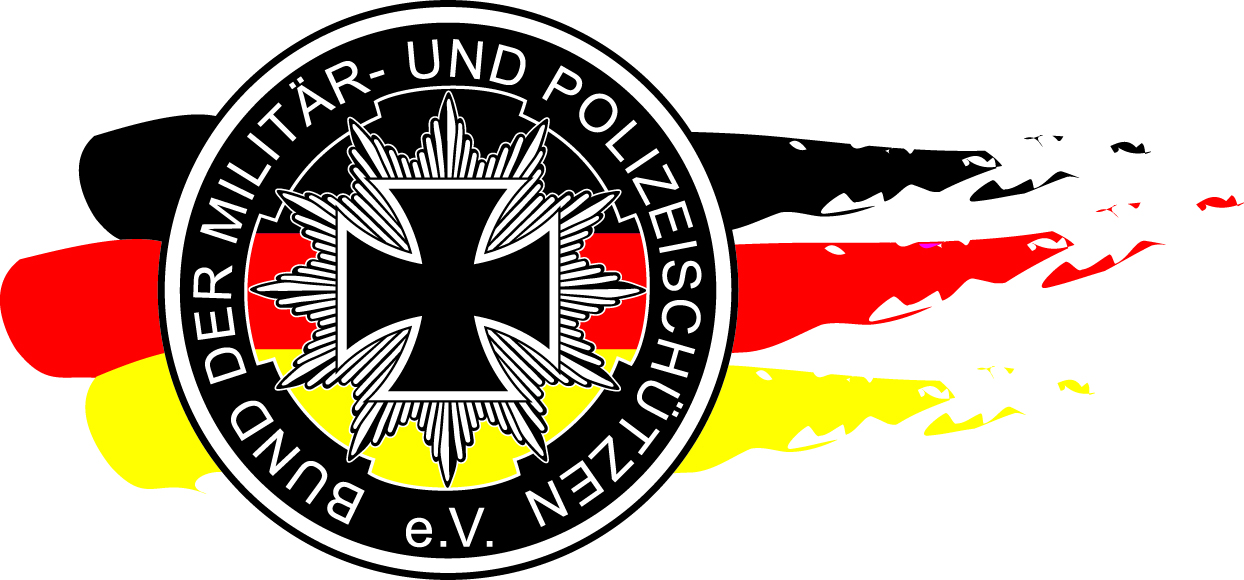 Bescheinigung des Verbandes gem. § 14 Abs. 4 Waffengesetz (WaffG) über das Fortbestehen des BedürfnissesEs wird bescheinigt, dass 						Vereinssiegel							Ort, Datum								(Unterschrift)Vertreten durch:Funktion:Straße, Nr.:Postleitzahl, Ort:Tel.-Nr.:Name:Vorname:Geb.-Datum:Geb.-Ort:Straße, Nr.:PLZ, Ort:1.Mitglied im BDMP e.V. ist und unter der Nr.       geführt wird,2.Mitglied im BDMP e.V. seit dem       ist,3.Schießsport mindestens einmal alle drei Monate in diesem Zeitraum betrieben hat oder mindestens sechsmal innerhalb eines abgeschlossenen Zeitraums von jeweils 12 Monaten betrieben hat,4.der Nachweis gem. Punkt 3 mit  Lang- und/oder  Kurzwaffe erbracht wurde,5.die Voraussetzungen, die zur Erteilung der waffenrechtlichen Erlaubnis geführt haben, weiterhin erfüllt.